附件4：竞赛道路示意图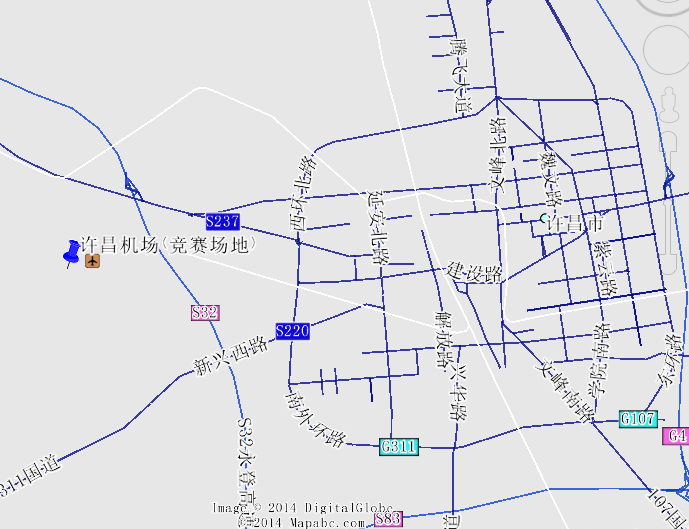 